Present								           AbsentCarolyn Davidson			Gamma Alpha President		         Alycia BristolEileen Fry-Bowers			Vice President			         Asma Taha			 	                     Jan Nick				Treasurer                                               Diana VanDerLindenMegan Volkov			Secretary                                               Kimberly Buck                           Ellen D’Errico			Newsletter Editor/Past President               Dorothy FordeMichelle Ballou                         Leadership Succession Committee       Christopher DennyVanessa Jones Oyefeso               1st Year Faculty Counselor                  Fayette Truax								         Noel ThakkarTOPIC					DISCUSSION					ACTION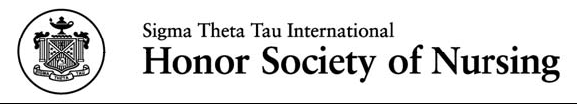 	Gamma Alpha Chapter Board of Directors Meeting	Championing Nursing Excellence of NursingWest Hall, Room 1112Minutes for January 12, 2015Meeting Start: 12:00 pm1. Welcome and Prayer2. Review and Approval of Gamma Alpha Minutes3. Treasurer’s Report- Jan Nick4. VP Report-Programming for 2014-20155. ICN Mobile Library Sponsorship6. Governance and Eligibility7. NewsletterMeeting Adjourn: 1:00 pmCarolyn Davidson *Dr. Jan Nick gave an overview of the current account balance. $530.00 donations for ICN mobile library. $ 666.00 candy sales. Do we have to pay taxes on candy sales?Due to the auditor’s computer malfunction, a best practices accounting audit will be repeated. Checking acct still free if we close savings.A. Odyssey Debrief Feb 8. No location yet. Need at least one representative from our chapter. Anything to bring back to this mtg? Suggest better organization of volunteers and less time for breaks.Next year Odyssey Region 2 October 15 and 16 at Ontario DoubletreeB. Student focused presentation: “How to interview for the job of your dreams.” Feb 5. 12-1 Rm 1374. Lauren Spilsbury has agreed to present. Pizza, soda for the first 50 people. Door prizes. C. Gamma Alpha Invitational Tea. March 4th from 11am to 1pm. King conference room. Reserved from 10-2. Same motif as last year. Chapter to pay for sandwiches, fruit salad, tea. Ask faculty to donate pastries. D. Annual Business Meeting West Hall 5-6:30pm April 13th. Room #1372.E. Nursing Research Conference Wong Kerlee May 7th from 8-5.  Allowed 10 minutes on the agenda to discuss our chapter. Plan on a table outside of the event to promote our chapter. Check of $1000.00 given to support the conference.F. Induction ceremony. June 10th. From 5-6:15pm in the Damazo Amphitheater. Space booked from 3-7pm. No refreshments. Other venues researched: Old Hilton in San Bernardino too expensive at cost of $1990.00. Redlands Seventh Day Adventist Church too expensive at cost of minimum $1000.00.Adeline Nyamathi is the key speaker. Plan to take her to dinner at 7pm. Suggest  Joe Greensleeves, Caprise, Isabella’s or Napoli’s. G. November 7-11 Biennium, Las Vegas, Aria Resort. Abstracts due by January 20th. Donations continue to come in to fund this project. Encourage to get in touch with members on the inactive list. This alone helped us obtain 6-8 renewals.Quarterly newsletter is finished. Please read. December 8, 2014 minutes approved.  Dr. Jan Nick to investigate if we have to pay taxes on candy sales. Voted to close savings acct and put money into Foundation acct.Lauren Spilsbury sending power point to Dr. Ellen D’Errico. Carolyn Davidson to meet presenter and bring her to the room. Dr. Jan Nick to bring the pizza from either Papa John’s or Costco. Michelle Ballou to bring drinks and cookies. Door prizes already purchased/donated and include two books and two gift cards. Discuss budget at next mtg.Michelle Ballou to ask her daughter (former president of the tea club at local high school) about ideas regarding types of tea, serving, etc. Dr. Eileen Fry-Bowers mother to donate 5 dozen mini tarts. Carolyn Davidson and Dr. Ellen D’Errico to look into purchasing promotional materials for the table.Carolyn Davidson and Dr. Ellen D’Errico to look into purchasing promotional materials for the table.Megan Volkov to price out restaurant costs for 10-15 people.Megan Volkov sending out thank you letters to those who donated or bought chocolateDr. Jan Nick to send board members the flyer she made with instructions on how to join. 